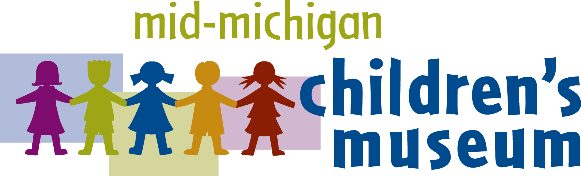 CONTACT:	Emily Yeager, President & CEO or Alisha Toyzan, Marketing Coordinator	315 W. Genesee Ave. I P.O. Box 2283	Saginaw, MI 48605	(989) 399-6626	eyeager@michildrensmuseum.comMid-Michigan Children’s Museum Hosts Free Touch-A-Truck Event SAGINAW, MI – August 28, 2017: The Mid-Michigan Children’s Museum will host its 5th Annual Touch-a-Truck hands-on event in its parking lot from 9:30 a.m. to 5 p.m. on Saturday, September 16, rain or shine. Because of generous community support, including Mighty Motor sponsor Causley Trucking, Inc. and Glorious Gear sponsor Rock Products, children and parents can enjoy exploring trucks and other vehicles, plus a visit to the museum, free of charge. “We are so excited to give kiddos a chance to not only see these magnificent machines, but to touch them, climb inside, explore and imagine!” said Mid-Michigan Children’s Museum President Emily Yeager. “We will have big rigs, construction vehicles, emergency vehicles and more.” The children’s museum will also be open free of charge for families to explore 10 exciting and educational galleries. The Mid-Michigan Children’s Museum is the only hands-on museum in our Great Lakes Bay Region designed especially for children ages newborn through 10 years old. Each gallery was designed by children’s museum specialists and educators to ensure that children are educationally engaged as they play.To learn more about the event, please call (989) 399-6626. # # #About the Mid-Michigan Children’s Museum
The Mid-Michigan Children’s Museum is a local 501(c)(3) nonprofit organization dedicated to providing a fun, hands-on environment where children use their curiosity and creativity to learn about their world. For more information, call (989) 399-6626 or visit michildrensmuseum.com.